kód: 15/21-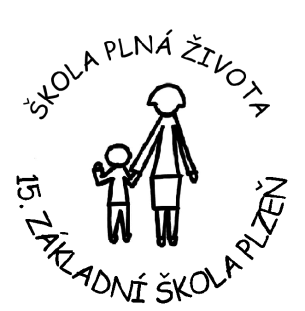 15. základní škola Plzeň, Terezie Brzkové 33-35,příspěvková organizace, 318 00 Plzeňtelefon: 378027362, 378027353 e-mail: skola@zs15.plzen-edu.czŽÁDOST O PŘEDČASNÝ NÁSTUPŠKOLNÍ DOCHÁZKYPodle § 36 zákona č. 561/2004 Sb. o předškolním, základním, středním, vyšším odborném a jiném vzdělání v platném znění doložím žádost doporučujícím vyjádřením příslušného školského poradenského zařízení a případně i odborného lékaře     Žádám o předčasný nástup školní docházky o jeden rok pro syna – dceru ___________________________nar.______________.Jméno a příjmení zákonného zástupce _______________________________Adresa trvalého pobytu___________________________________PSČ_______Telefon domů _________________________ Mobil ______________________Emailová adresa ___________________________________________________Jméno a příjmení zákonného zástupce _______________________________Adresa trvalého pobytu ___________________________________PSČ______Telefon domů _________________________ Mobil _____________________Emailová adresa __________________________________________________Přílohy: 1. Doporučení PPP              2. Doporučení odborného lékaře V Plzni dne ___________			Podpisy zákonných zástupců                                       			_______________________                                        					_____________________________________